パソコン小話（２４９）2019/8/5ヤフーのカレンダーを使うヤフーのサービスに、「カレンダー」があります。予定を入力しておくと、その日・その時の指定した時刻に、メールで連絡が来ます（リマインダーと言う機能）。グーグル等にも同様な機能があるようですが、ヤフーカレンダーを会社員時代から重宝して使っていますが、トラブルはありません。操作も簡単ですので、皆さんに安心してご紹介出来ます。忘れ防止には欠かせません①事前に用意するものは、ヤフーのアドレスとパスワードです。作っていない方は、小話（２３３）を参考に作って下さい。②ヤフーのトップ画面を出して、「ヤフーサービスのお気に入り」に「カレンダー」を表示します。小話（０２９）を参照。1． ヤフーのトップ画面を表示　→　ログイン（既にログインしている方は不要）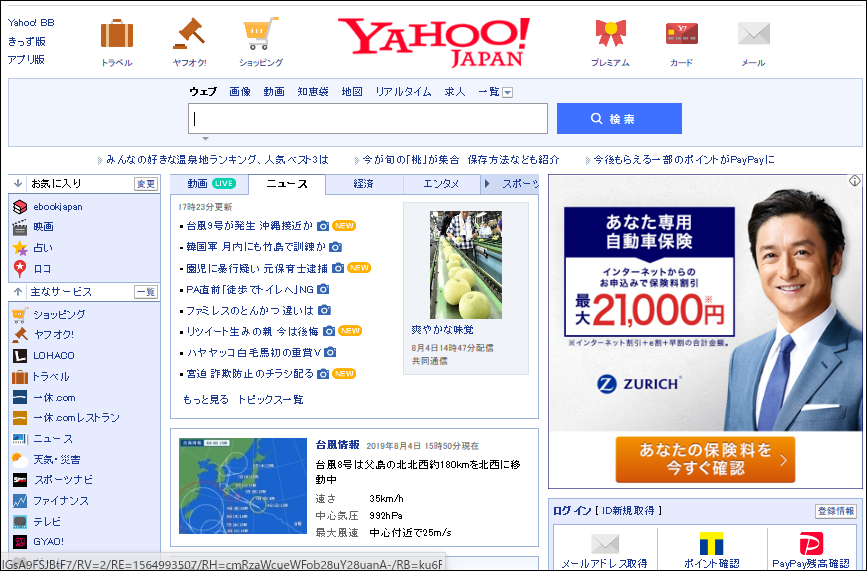 2.ヤフーのメールアドレスを入力（＠マークの前まで）　→　次へ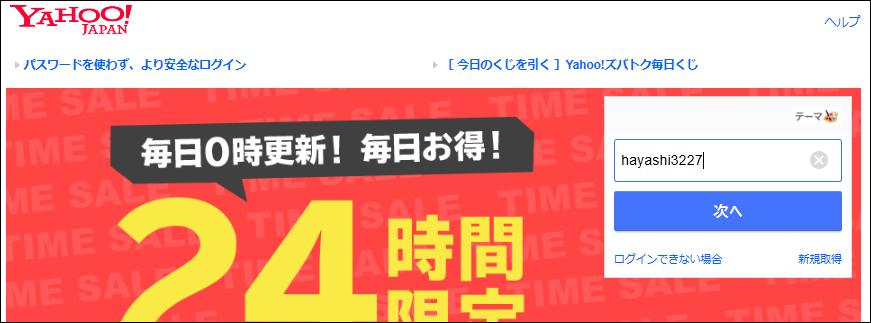 3.パスワード入力　→　ログイン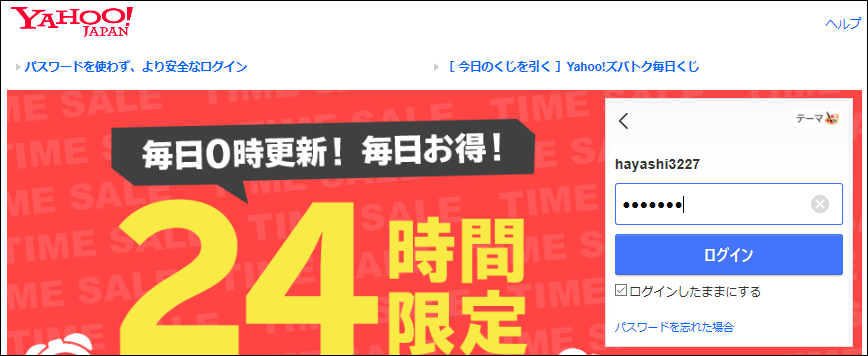 4.ログインできると、名前が表示　→　お気に入りの「カレンダー」をクリック・・・・・・カレンダーの無い人は、冒頭の②を実行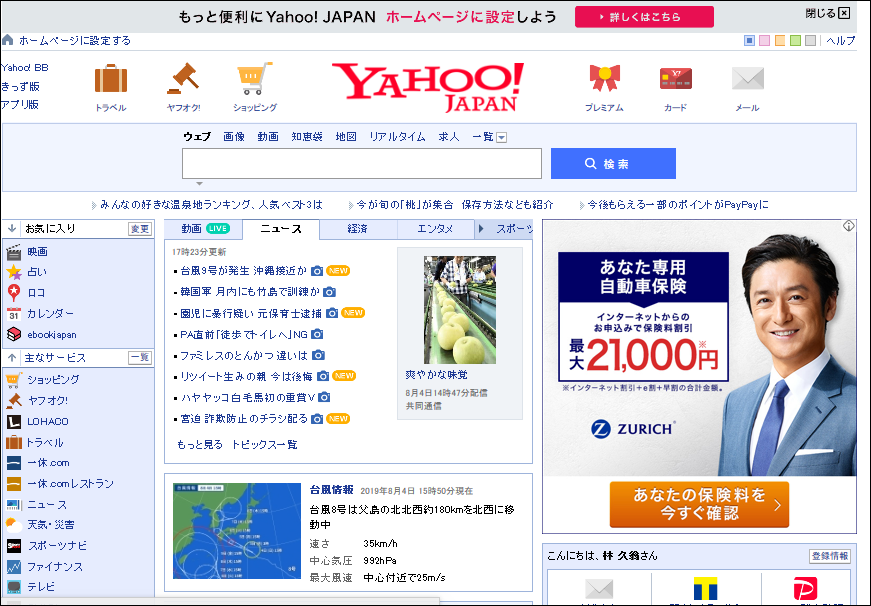 5.白紙のカレンダーが表示される　→　設定（）をクリック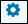 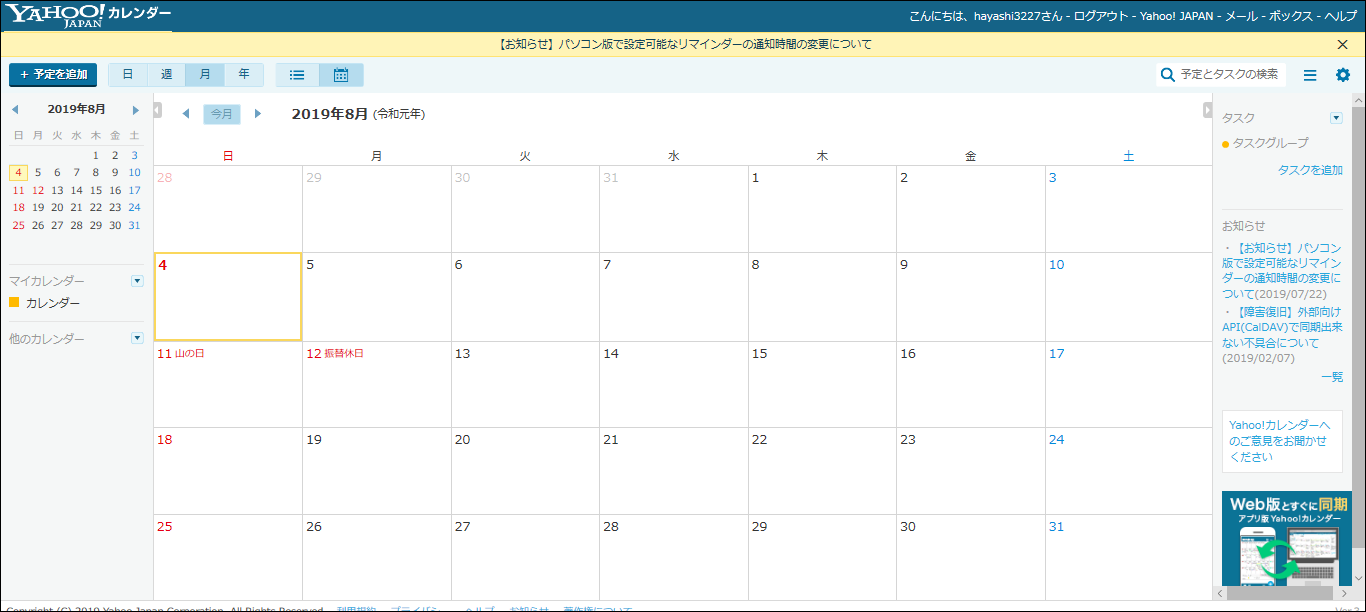 6.通知時間（予定時刻の何分前にメールを出すか）　→　通知を受ける　メールアドレスを入力（携帯、スマホ可）　→　保存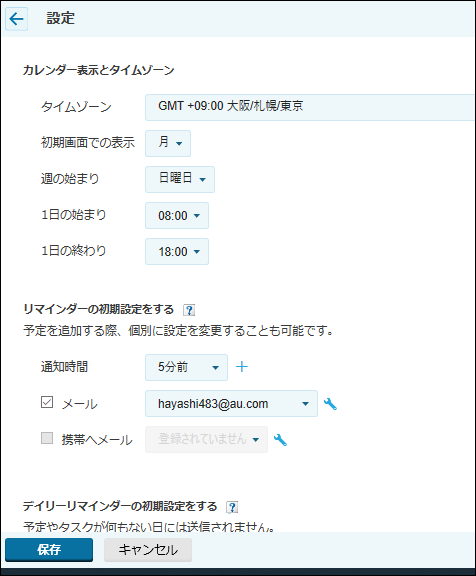 　　その他の設定は、適宜でよい。7．カレンダーに戻る　→　予定を入れる日をクリック　→　件名入力　→　　　→　時間（時間指定が不要の場合、終日にチェック）→　追加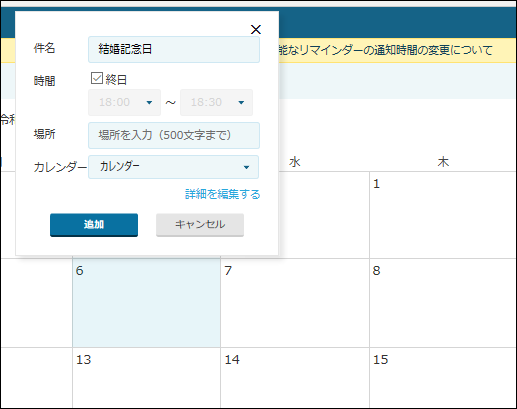 　　終日のチェックを外すと、時間帯が選べる8．カレンダーに予定が入りました。当日の5分前にメールが来る。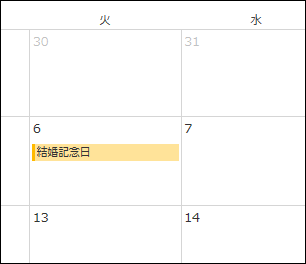 9．予定をクリックすれば、予定の削除が出来る、変更は編集をクリック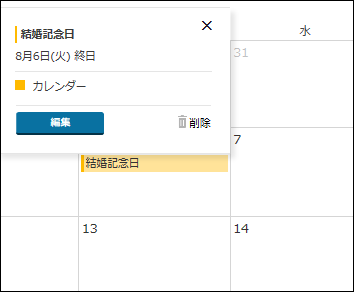 10．編集画面・・・予定の繰り返しも設定出来る。毎週とか毎月、毎年など　　いろいろ変更したら、保存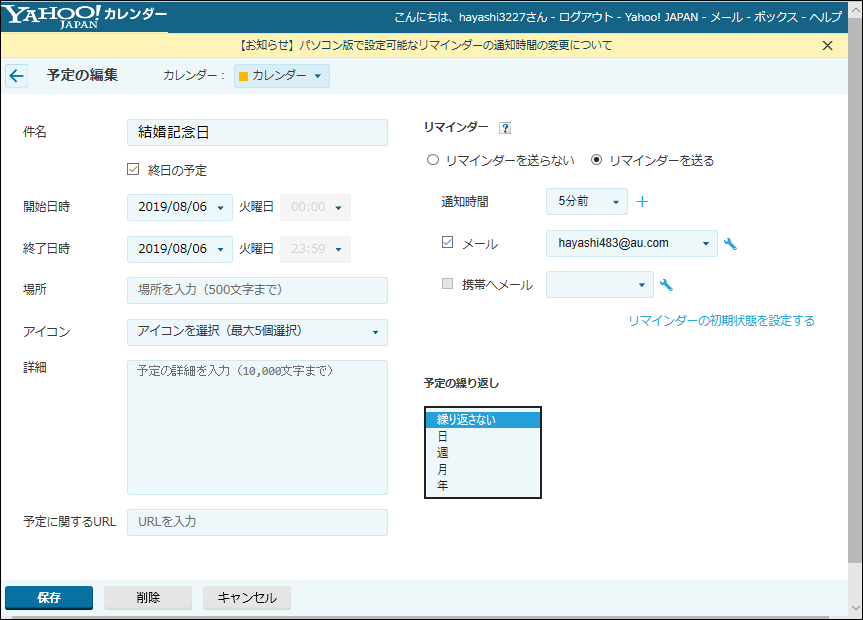 農作物の植え付けなど、毎年の繰り返しとしておけば、毎年、その日にメールが来ます。いろいろ応用が出来ますので、触って下さい。以上